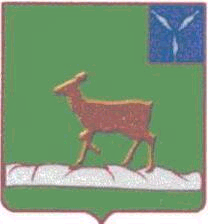 ИВАНТЕЕВСКОЕ РАЙОННОЕ СОБРАНИЕИВАНТЕЕВСКОГО МУНИЦИПАЛЬНОГО РАЙОНАСАРАТОВСКОЙ ОБЛАСТИПятое заседание от 29 января 2024 года                            с. ИвантеевкаПОВЕСТКА ДНЯ1. Отчет «Об итогах оперативно-служебной деятельности отделения полиции №1 в составе МО МВД России  «Пугачевский» Саратовской области за 12 месяцев 2023 года».Информация: Долгин С.А. –начальник отделения полиции №1 в составе МО МВД России «Пугачевский» Саратовской области,                      майор полиции2. Об утверждении отчета об исполнении прогнозного плана приватизации муниципальной собственности Ивантеевского муниципального района за 2023 год. Информация: Савенков Ю.Н. – заместитель главы администрации района по строительству, ЖКХ, промышленности, водоснабжению и водоотведению3. О внесении изменений и дополнений в решение районного Собрания от 25.12.2023 года №31 «О бюджете  Ивантеевского муниципального района  на  2024  год и плановый период 2025 и 2026 годов».Информация: Лебедихина  В.И.– начальник финансового управления администрации  Ивантеевского муниципального района4. Отчет  Контрольно-счётного органа о своей деятельности                               за 2023 год.Информация: Малюкина С.С. - Председатель контрольно-счетного органа Ивантеевского муниципального района5. Об утверждении графика приема граждан депутатами Ивантеевского районного Собрания Ивантеевского муниципального района Саратовской области в 2024 году.Информация: Нелин А.М. – председатель Ивантеевского                 районного Собрания6. О вынесении на публичные слушания проекта решения Ивантеевского районного Собрания «О проекте внесения изменений и дополнений в Устав Ивантеевского муниципального района Саратовской области».Информация: Нелин А.М. – председатель Ивантеевского                 районного Собрания7. Разное.Председатель Ивантеевскогорайонного Собрания  		    А.М. Нелин